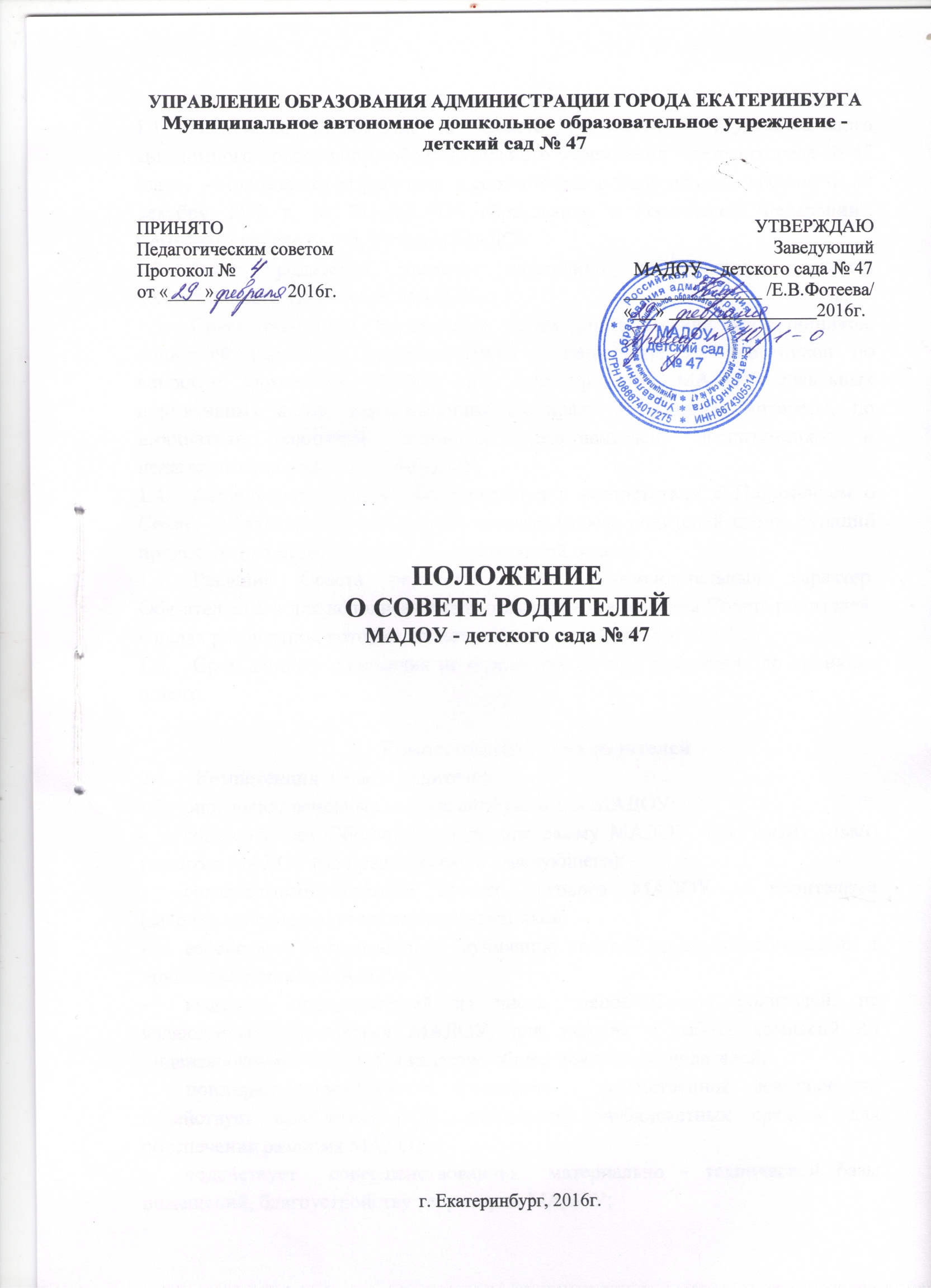 1. Общие положенияНастоящее Положение о Совете родителей  Муниципального автономного дошкольного образовательного учреждения - детского сада № 47 (далее  - Положение) разработано  в соответствии с Федеральным законом от 29 декабря 2012 г. № 273-ФЗ "Об образовании в Российской Федерации", Семейным кодексом РФ, Уставом МАДОУ.Совет родителей является постоянно действующим органом коллегиального управления МАДОУ.Совет родителей создается в целях учета мнения воспитанников, родителей (законных представителей) и педагогических работников по вопросам управления МАДОУ и  при принятии МАДОУ локальных  нормативных актов, затрагивающих их права и законные интересы, по инициативе родителей (законных представителей) воспитанников и педагогических работников МАДОУ.Деятельность Совета осуществляется в соответствии с Положением о Совете родителей. Осуществление членами Совета родителей своих функций происходит на безвозмездной  и добровольной основе.Решение Совета родителей носят рекомендательный характер. Обязательными для исполнения являются только те решения Совета родителей, в целях реализации, которых издается приказ заведующего МАДОУ.Срок данного положения не ограничен. Данное положение до принятия нового.Компетенции Совета родителейКомпетенции  Совета родителей: определяет основные направления развития МАДОУ;согласовывает Образовательную программу МАДОУ, Программу (план) развития МАДОУ (по представлению заведующего);согласовывает типовой проект договора МАДОУ с родителями (законными представителями) воспитанников;содействует организации и улучшению условий труда педагогических и других работников МАДОУ;выделяет представителей из числа членов Совета родителей, не являющихся работниками МАДОУ, для участия в работе комиссий по лицензированию  МАДОУ в качестве общественных наблюдателей;повышает эффективность финансово - хозяйственной деятельности, содействует привлечению дополнительных внебюджетных средств, для обеспечения развития МАДОУ;содействует  совершенствованию  материально - технической базы помещений, благоустройству территорий МАДОУ;содействует организации конкурсов, соревнований и других массовых мероприятий МАДОУ;заслушивает и утверждает публичный доклад (отчёт) заведующего по итогам учебного и финансового года;взаимодействует с другими органами самоуправления МАДОУ; рассматривает другие вопросы, отнесённые к компетенции Совета родителей  в соответствие с Положением о Совете родителей;участвует в рассмотрении конфликтных ситуаций между участникамиобразовательного процесса в случаях, когда стороны не пришли к обоюдному  соглашению. Структура, порядок формирования, срок полномочий Совета родителей МАДОУСовет состоит из избираемых членов, представляющих интересы родителей (законных представителей)  воспитанников,  работников МАДОУ (из которых не менее 2/3 должны являться педагогическими работниками). В состав Совета родителей МАДОУ входят председатели советов родителей групп или специально выбранные представители родительской общественности, по 1 человеку от каждой группы.В состав Совета также входит заведующий МАДОУ и председатель выборного профсоюзного органа (при его наличии). По решению Совета в его состав также могут быть приглашены и включены граждане, чья профессиональная и (или) общественная  деятельность, знания, возможности могут позитивным образом содействовать  функционированию и развитию МАДОУ, а также представители и иных органов самоуправления, функционирующих в МАДОУ.Ограничения при выборе в члены Совета родителей:не могут быть избраны в члены Совета родителей в качестве представителей родителей (законных представителей) воспитанников, работники, дети которых посещают МАДОУ;заведующий МАДОУ может быть членом Совета родителей по должности от работников.Деятельность Совета осуществляется в соответствии с Положением о Совете родителей. Осуществление членами Совета родителей своих функций  происходит на безвозмездной  и добровольной основе.Совет родителей выбирает из своего состава председателя и секретаря сроком на 1 учебный год.Председатель Совета родителей МАДОУ:организует деятельность Совета родителей МАДОУ;информирует членов Совета о предстоящем заседании не менее чем за 5 дней до его проведения;организует подготовку и проведение заседаний Совета родителей МАДОУ;определяет повестку дня Совета родителей МАДОУ;контролирует выполнение решений Совета МАДОУ;взаимодействует с председателями советов родителей групп;взаимодействует с заведующим МАДОУ.Совет родителей МАДОУ планирует свою деятельность в соответствии с годовым планом работы МАДОУ. План утверждается на заседании Совета родителей.Заседание Совета родителей МАДОУ созываются 1 раз в квартал или по мере  необходимости.Заседание Совета родителей правомочны, если на них присутствует не менее половины его состава.Решение Совета родителей МАДОУ принимаются открытым голосованием и считаются принятыми, если за них проголосовало не менее двух третей присутствующих. При равном количестве голосов решающим является голос председателя Совета родителей МАДОУ.Организацию выполнения решений осуществляет председатель Совета родителей вместе с заведующим МАДОУ.Непосредственным выполнением решений занимаются ответственные лица, указанные в протоколе заседания Совета родителей МАДОУ. Результаты выполнения решений докладываются Совету родителей МАДОУ на следующем заседании.Права  и обязанности Совета родителей4.1. Члены Совета родителей имеют право:участвовать  в  деятельности всех  проводимых им мероприятиях;избирать и быть избранным председателем Совета родителей;обсуждать вопросы деятельности Совета родителей и вносить предложения по улучшению его работы;по своей инициативе или по просьбе родителей (законных представителей) вносить на рассмотрение Совета родителей вопросы, связанные с улучшением работы МАДОУ;получать информацию о деятельности Совета родителей МАДОУвыйти из числа Совета родителей по своему желанию. 4.2. Члены Совета родителей обязаны:принимать участие в работе Совета родителей МАДОУ и выполнять его решения;участвовать в мероприятиях, проводимых  советом родителей МАДОУ или советом родителей групп, а также в реализации проектов, программ и планов работы Совета родителей МАДОУ.4.3. Председатель Совета родителей МАДОУ:организует выполнение решений, принятых на предыдущем заседании Совета родителей;координирует деятельность Совета родителей;осуществляет работу по реализации программ, проектов, планов;имеет право делегировать свои полномочия членам Совета родителей.4.4. Члены Совета родителей, не принимающие активного участия в его работе, по представлению Председателя, могут быть отозваны решением общего родительского собрания до сроков перевыборов совета родителей, на их место избираются  другие.4.5. Совет родителей несет ответственность:за выполнение закрепленных за ним задач;соответствию принимаемых решений законодательству РФ.Взаимосвязи Совета родителей с органамисамоуправления МАДОУСовет родителей организует взаимодействие с другими органами коллегиального управления МАДОУ (в рамках своей компетенции): Общим собранием работников и Педагогическим советом МАДОУ:через участие представителей Совета родителей на заседаниях Общего собрания работников и Педагогического совета МАДОУ;представление на ознакомление коллегиальным органам решений, принятых на заседании Совета родителей МАДОУ;внесение предложений и дополнений по вопросам, рассматриваемым на заседаниях Общего собрания работников и Педагогического совета МАДОУ.Делопроизводство Совета родителейСовет родителей подотчетен общему родительскому собранию МАДОУ, которому, с периодичностью не реже 1 раза в год докладывают о выполнении ранее принятых решений.Заседания Совета родителей оформляются протоколом.В книге протоколов фиксируются:дата проведения заседания;количество присутствующих (отсутствующих) членов Совета родителей;приглашенные (ФИО, должность);повестка дня;ход обсуждения вопросов, выносимых на Совет родителей;предложения, рекомендации и замечания членов Совета родителей и   приглашенных лиц;решение Совета родителей.6.4. Протоколы подписываются председателем и секретарем Совета родителей.6.5. Нумерация протоколов ведется от начала учебного года.6.6.Книга протоколов Совета родителей нумеруется постранично, прошнуровывается, скрепляется подписью заведующего и печатью МАДОУ.6.7.Книга протоколов Совета родителей хранится в делах МАДОУ и передается по акту (при смене руководителя).